Het College van Burgemeester en Wethouders van de gemeente Arnhemt.a.v. Wethouder Martien Louwersi.a.a. Roland Kluskensdatum: 21 november 2018.	Betreft: Voorstel voor het invoeren van een sociale overeenkomst			 Geacht College,Vanuit de visie van de gemeente dat er noodzakelijke doorbraken gerealiseerd moeten worden zoals opgenomen in de paragraaf “Doorbraak naar werk” MJPB 2019/2022 adviseren wij het college van Arnhem te overwegen om een “sociale overeenkomst” in te voeren. Ook inclusie en het programma zorg dichterbij spelen hierbij een rol.De context.De context van dit advies is beperkt tot de burgers van de gemeente Arnhem die gebruik maken van de Participatiewet en niet alleen financiële maar ook sociale ondersteuning nodig hebben. Zoals bekend heeft de gemeente Arnhem nog steeds een grote groep burgers die gebruik maakt van inkomensondersteuning via W&I, zeker in vergelijking met andere vergelijkbare gemeentes. Citaat uit MJPB 2019/2022Daarbij is het onze concrete ambitie om het aantal Arnhemmers in de bijstand terug te dringen door in te zetten op (i) het jaarlijks volgen van de landelijke trend (netto uitstroom) en (ii) 500 extra Arnhemmers uit de bijstand te laten uitstromen in vier jaar tijd. Hiervoor is een Werkinvesteringsfonds van 2,5 miljoen euro ingesteld. Dit impliceert dat de gemeente Arnhem voor een enorme uitdaging staat om het aantal burgers dat inkomensondersteuning aanvraagt drastisch te verminderen. Wij zijn ons ervan bewust dat deze uitdaging niet alleen door de gemeente opgelost kan worden. Wij zien drie groepen die aan een oplossing dienen te werken te weten, de aanvrager, de gemeente en de werkgevers. Dit advies beperkt zich echter tot de noodzakelijke samenwerking tussen de aanvrager en de gemeente. Het doel.Citaat MJPB 2019/2022De gemeente wil dat inwoners/ kandidaatwerknemers zich realiseren dat tegenover het recht op loon of uitkering de verantwoordelijkheid staat om zichzelf naar vermogen te ontwikkelen of om naar vermogen te participeren. Inwoners/ kandidaatwerknemers moeten in staat en bereid zijn om voortdurend aan hun competenties te werken. Arnhem voert de participatiewet uit op basis van vertrouwen. Uitgangspunt is 'aan het werk, tenzij'; gericht op een positieve aanpak en ondersteuning op maat. De begeleiding naar werk door de gemeente en haar partners is echter niet vrijblijvend. Als het te maken heeft met onwil of tegenwerking heeft dit consequenties.Het doel is om aanvragers in alle gevallen in staat te stellen als volwaardig burger "mee te laten doen". Bij de P-wet is dat expliciet benoemd wat daaronder verstaan moet worden. Zij moeten weer, zo mogelijk, financieel, economisch en sociaal zelfstandige worden. Dat draagt bij aan eigenwaarde en levert een bijdrage aan de sociale cohesie en de economie.Samenwerking aanvrager/gemeente.Wij vinden het belangrijk om vanuit de ´klant/aanvrager´ mee te denken. Wij onderschrijven dat op basis van vertrouwen onze burgers ondersteund en aangemoedigd worden. Echter in een klant/aanvrager relatie die niet vrijblijvend is mag ook wat duidelijker naar onze mening aangestuurd worden op het nemen van eigen regie. Dit vraagt maatwerk, aansluiten bij de wensen van de aanvrager, intensief contact met de aanvrager, goed luisteren en bij voorkeur geen druk, dat zijn succesfactoren bij het activeren van mensen in de bijstand. Dat blijkt uit een analyse van honderd wetenschappelijke onderzoeken. Zie: https://www.socialevraagstukken.nl/participatie-in-de-bijstand-wat-werkt-volgens-de-wetenschapDe waarde van een sociale overeenkomst.Een sociale overeenkomst is vooral in de gedragssfeer wat waard. We willen dat diegenen die een inkomensondersteuning aanvragen en krijgen zich ervan bewust zijn dat de gemeente deze hulpvraag honoreert om haar burgers bij te staan in de situatie waarin zij zijn komen te verkeren. Deze hulp wordt in principe tijdelijk aangeboden. Immers de participatiewet gaat er van uit dat de aangeboden hulp tijdelijk van aard is om de burger te beschermen om verder in de misère te raken. Met het verstrekken van een inkomensondersteuning wordt ook tijd gecreëerd. Enerzijds om het financieel perspectief op orde te krijgen, anderzijds weer ruimte zodat de burger zelf een plan kan maken wat er nodig is om weer op eigen benen te komen staan. Een dergelijk plan zal per aanvrager enorm verschillen. Wij stellen ons voor dat de burger zelf een analyse maakt, mogelijk met hulp wat nodig is, wat de vraag is en welke hulp er specifiek geboden kan worden. De afspraken over en weer tussen aanvrager en de gemeenschap noemen wij “de sociale overeenkomst”. Hierin worden concreet afspraken vastgelegd in tijd, soort actie en doel tussen gemeente en aanvrager. De aanvrager is zich bewust van zijn verantwoordelijkheid, neemt regie en gaat zich aantoonbaar inzetten voor de afgesproken acties De gemeente faciliteert de ondersteuning o.a. met een hulpverlener, case- c.q. wijkmanager.Wij stellen ons voor dat het mogelijk is om dergelijke overeenkomsten te splitsen in verschillende delen zoals bijvoorbeeld een sociaal deel, arbeidsmarkt (bijvoorbeeld hoe blijf of word ik arbeidsfit) en zoeken naar betaald werk deel of indien aan de orde onbetaald werkdeel.Er wordt rekening gehouden met en gezocht naar: de financiële zelfredzaamheid, de vaardigheden, het sociale profiel, de netwerken die nodig zijn, arbeidsmarktmogelijkheden, zzp ondersteuning, etc. Indien nodig kan een route worden gekozen worden via activerend werk. Burgers worden op een positieve ondersteund en behouden of verkrijgen regie/eigenwaarde. Het is daarbij belangrijk dat er hoor en wederhoor wordt toegepast. We zijn ons er van bewust dat een dergelijke aanpak zich niet eerder terugverdiend dan dat er eerst een investering gedaan moet worden. Toch denken wij dat de investering, door u vermeldt als Werkinvesteringsfonds, zich terug verdiend en het aantal burgers met een inkomensondersteuning zal afnemen door een respectvolle, integere niet vrijblijvende samenwerking aan te gaan.Natuurlijk zijn wij altijd bereid om over ons advies met u in gesprek te gaan.Alvast dank voor uw reactie op dit advies,Met vriendelijke groet,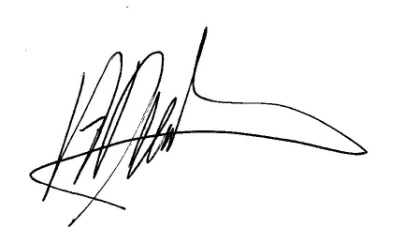 Sylvia Pels, werkgroep adviesraadTon Dicker, voorzitter adviesraad Werk & Inkomen 